Wnioskodawca:................................................. 	 	 	 	 	……....................................... (imię i nazwisko rodzica, pełnoletniego ucznia 					        (miejscowość, data) lub dyrektora szkoły) 	 	 	…………………………………..…………………………………..  (adres, nr telefonu)   									Wójt Gminy 	                                                             ……………………………….                                     Wniosek o przyznanie stypendium szkolnego* (zasiłku szkolnego*)         Na podstawie art. 90n ust. 2 ustawy z dnia 7 września 1991 r. o systemie oświaty (Dz. U. z 2021 r. poz.1915 z późn. zm. )) wnoszę o przyznanie stypendium szkolnego* (zasiłku szkolnego*) dla ucznia: Dane ucznia:  Nazwisko i imię ucznia: ............................................................................................. Imiona i nazwisko rodziców: ......................................................................................  Data urodzenia: .....................................PESEL: ......................................................  Miejsce zamieszkania ucznia: ………………………………………………………....… ………………………………………………………………………………………………. W   roku   szkolnym   2022  /2023    jest   uczniem ……………….. klasy   Szkoły ..................................................................................................................................(nazwa i adres szkoły) Dane uzasadniające przyznanie stypendium szkolnego* (zasiłku szkolnego*):Opis sytuacji materialnej rodziny ucznia: (należy wskazać np. takie  przesłanki jak: bezrobocie, niepełnosprawność, ciężka lub długotrwała choroba, wielodzietność brak umiejętności wypełniania funkcji opiekuńczo - wychowawczych, alkoholizm, narkomania, rodzina jest niepełna, wystąpiło zdarzenie losowe**) :  .................................................................................................................................. .................................................................................................................................. .................................................................................................................................. .................................................................................................................................. .................................................................................................................................. .................................................................................................................................. _________________________________            * niepotrzebne skreślić ** zasiłek szkolny może być przyznany uczniowi znajdującemu się w trudnej sytuacji materialnej wyłącznie z powodu zdarzenia   losowegoOświadczenie o dochodach wszystkich członków rodziny ucznia pozostających we wspólnym gospodarstwie domowym***Pożądana forma świadczenia pomocy materialnej (inna niż pieniężna): całkowite lub częściowe pokrycie kosztów udziału w zajęciach edukacyjnych, czyli refundacja zakupu podręczników, przyborów szkolnych, stroju sportowego, dofinansowanie kosztów dojazdu do szkoły lub dofinansowanie czesnego; pomoc rzeczowa (należy wskazać formy określone przez radę gminy w regulaminie)......................................................................................................................................... ................................................................................................................................................................................................................................................................................ ................................................................................................................................................................................................................................................................................ ........................................................................................................................................................................................................................................................................._________________________________***przed wypełnieniem tabeli należy zapoznać się z „Instrukcją”Oświadczenia:Jestem świadomy/a odpowiedzialności karnej wynikającej z art. 233 Ustawy z dnia 6 czerwca 1997 r. – Kodeks karny (Dz. U. z 2022 r. poz.1138 ) oświadczam, że powyższe dane są zgodne z prawdą. Ponadto wyrażam zgodę na przetwarzanie moich danych osobowych zawartych we wniosku, w celu przyznania i wypłaty pomocy materialnej, zgodnie z Ustawą z dnia 29 sierpnia 1997 r. o Ochronie danych osobowych (Dz. U. z 2002r., Nr 101, poz 926 z późn.zm.).Zobowiązuję się niezwłocznie powiadomić Wójta Gminy Krzynowłoga Mała o zwiększeniu dochodu rodziny lub skreśleniu ucznia ze szkoły, o otrzymywaniu innego stypendium o charakterze socjalnym przez ucznia oraz zmianie miejsca zamieszkania – poza obszar gminy Krzynowłoga Mała.............................................................. (czytelny podpis wnioskodawcy)  Instrukcja : Jako dochód poszczególnych członków rodziny należy wpisać sumę miesięcznych przychodów z miesiąca poprzedzającego złożenie wniosku, bez względu na tytuł i źródło ich uzyskania z wyjątkiem jednorazowego świadczenia socjalnego, wartości świadczeń w naturze, świadczenia z tytułu prac społecznie użytecznych, zasiłku celowego oraz już otrzymywanego stypendium szkolnego lub zasiłku szkolnego. W przypadku utraty dochodu przez danego członka rodziny należy podać dochody członków rodziny z miesiąca złożenia wniosku. Do uzyskanych przychodów nie wlicza się (i nie uwzględnia się w tabelce): podatku dochodowego od osób fizycznych (tylko dochód netto), płaconych przez członków rodziny składek na ubezpieczenie społeczne i zdrowotne oraz kwot alimentów świadczonych na rzecz innych osób. W przypadku uzyskania przychodów z gospodarstwa rolnego należy przyjmować, że z 1 ha przeliczeniowego uzyskuje się dochód miesięczny w wysokości określonej przez Rozporządzenie Rady Ministrów z dnia 14 lipca 2021 r. w sprawie zweryfikowanych kryteriów dochodowych oraz kwot świadczeń pieniężnych z pomocy społecznej (Dz. U. z 2021 r., poz. 1296).Kwota kryterium dochodowego dla osoby w rodzinie wynosi 600,00 zł. Na udokumentowanie dochodów należy dołączyć zaświadczenia o wysokości dochodów, czyli: m.in.  zaświadczenie o korzystaniu ze świadczeń pieniężnych z pomocy społecznej uwzględniające rodzaj świadczeń i ich wysokość; 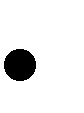 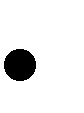 zaświadczenie o dochodzie z działalności gospodarczej wydane przez naczelnika właściwego urzędu skarbowego w trybie art. 8 ust. 7 i 8 ustawy o pomocy społecznej;  odcinki rent, emerytur, alimentów;  zaświadczenia z zakładów pracy; zaświadczenia o wielkości gospodarstwa rolnego i innelub oświadczenie o wysokości dochodu członków rodziny.                                                                        Krzynowłoga Mała, dnia …………..2022r.………………………………….    ( imię i nazwisko)………………………………….………………………………….  ( adres do korespondencji )INFORMACJAO NUMERZE RACHUNKU BANKOWEGOZwracam się z prośbą o przekazanie kwoty przyznanego stypendium szkolnego na następujący rachunek bankowy:Nazwa Banku:…………………………………………………………………………………………...Numer Rachunku Bankowego:                                                                       ……………………………………………..                                                                           ( podpis)Lp. Imię i nazwisko Data urodzenia Stopień pokrewieństwa Źródło dochodu Wysokość dochodu w zł (netto)  1. 2. 3. 4. 5. 6. 7. 8. 9.Łączny dochód rodziny ucznia Łączny dochód rodziny ucznia Łączny dochód rodziny ucznia 